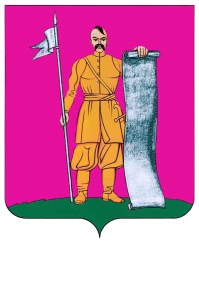 СОВЕТ СТАРОЩЕРБИНОВСКОГО СЕЛЬСКОГО ПОСЕЛЕНИЯ ЩЕРБИНОВСКОГО РАЙОНА ЧЕТВЕРТОГО СОЗЫВАшестьдесят четвертая СЕССИЯРЕШЕНИЕот 24.05.2024									                 № 3станица СтарощербиновскаяО выполнении полномочий администрации Старощербиновского сельского поселенияЩербиновского района администрациеймуниципального образования Щербиновский район по осуществлению внутреннего муниципальногофинансового контроля за 2023 год 	Заслушав и обсудив отчет администрации муниципального образования Щербиновский район о выполнении полномочий по осуществлению внутреннего муниципального финансового контроля за 2023 год согласно заключенному Соглашению № 5/2 от 30 декабря 2022 г. «О передаче администрацией Старощербиновского сельского поселения Щербиновского района администрации муниципального образования Щербиновский район полномочий по осуществлению внутреннего муниципального финансового контроля на 2023 год», Совет Старощербиновского сельского поселения Щербиновского района р е ш и л:1. Информацию о выполнении полномочий администрации Старощербиновского сельского поселения Щербиновского района администрацией муниципального образования Щербиновский район по осуществлению внутреннего муниципального финансового контроля за 2023 год (приложение) принять к сведению.2. Общему отделу администрации Старощербиновского сельского поселения Щербиновского района (Шилова И.А.) настоящее решение:1) разместить в информационно-телекоммуникационной сети «Интернет» на официальном сайте администрации Старощербиновского сельского поселения Щербиновского района (http://starsсherb.ru) в меню сайта «Совет поселения», «Решения Совета», «за 2024год»;2) официально опубликовать настоящее решение в периодическом печатном издании «Информационный бюллетень органов местного самоуправления Старощербиновского сельского поселения Щербиновского района».3. Контроль за выполнением настоящего решения возложить на постоянную комиссию Совета Старощербиновского сельского поселения Щербиновского района по бюджету и экономическому развитию сельского поселения (Маслов Е.В.).4. Решение вступает в силу со дня его подписания.Информация о выполнении полномочий администрации Старощербиновского сельского поселения Щербиновского района администрацией муниципального образования Щербиновский район по осуществлению внутреннего муниципального финансового контроля за 2023 годВ целях реализации полномочий, предусмотренных статьей 269.2 Бюджетного кодекса Российской Федерации (далее – БК РФ), частью 8 статьи 99 Федерального закона Российской Федерации от 5 апреля 2013 г. № 44-ФЗ «О контрактной системе в сфере закупок товаров, работ, услуг для обеспечения государственных и муниципальных нужд» (далее – Закон о контрактной системе), в соответствии с пунктом 4 статьи 15 Федерального закона от 6 октября 2003 г.    № 131-ФЗ «Об общих принципах организации местного самоуправления в Российской Федерации», решением Совета Старощербиновского сельского поселения Щербиновского района от 11 ноября 2022 г. № 6 «О передаче администрацией Старощербиновского сельского поселения Щербиновского района администрации муниципального образования Щербиновский район полномочий по осуществлению внутреннего муниципального финансового контроля на 2023 год», решением Совета муниципального образования Щербиновский район от               29 декабря 2022 г. № 4 «О даче согласия на принятие администрацией муниципального образования Щербиновский район от администраций сельских поселений Щербиновского района полномочий по осуществлению внутреннего муниципального финансового контроля на 2023 год», администрацией муниципального образования Щербиновский район (далее - Администрация) в 2023 году проведено контрольное мероприятие по внутреннему муниципальному финансовому контролю в отношении:муниципального казенного учреждения культуры «Детская библиотека» Старощербиновского сельского поселения Щербиновского района (далее – объект контроля).Данное контрольное мероприятие проведено в соответствии с Планом работы отдела муниципального контроля администрации муниципального образования Щербиновский район, утвержденным постановлением администрации муниципального образования Щербиновский район от 21 декабря 2022 г. № 930 «Об утверждении Плана работы отдела муниципального контроля администрации муниципального образования Щербиновский район на 2023 год» (в редакции постановления администрации муниципального образования Щербиновский район от 18 января 2023 г. № 13).Тема контрольного мероприятия: проверка соблюдения законодательства Российской Федерации и иных правовых актов о контрактной системе в сфере закупок товаров, работ, услуг для обеспечения муниципальных нужд.Проверяемый период: 2022 год (при необходимости иные периоды).В ходе проведения контрольного мероприятия проведена проверка осуществления закупок товаров, работ, услуг для муниципальных нужд, в том числе:соблюдение правил нормирования в сфере закупок, установленных в соответствии со статьей 19 Закона о контрактной системе;определение и обоснование начальной (максимальной) цены контракта, цены контракта, заключаемого с единственным поставщиком (подрядчиком, исполнителем), начальной цены единицы товара, работы, услуги, начальной суммы цен единиц товара, работы, услуги;соблюдение предусмотренных Законом о контрактной системе требований к исполнению, изменению контракта, а также соблюдение условий контракта, в том числе в части соответствия поставленного товара, выполненной работы (ее результата) или оказанной услуги условиям контракта;соответствие использования поставленного товара, выполненной работы (ее результата) или оказанной услуги целям осуществления закупки.Результаты контрольного мероприятия отражены в акте камеральной проверки от 4 апреля 2023 г. № 2.В ходе проведения контрольного мероприятия установлены следующие нарушения и недостатки:в нарушение положений статьи 19 Закона о контрактной системе с                 23 сентября 2019 г. и по дату проведения контрольного мероприятия нормативный акт об утверждении нормативных затрат на обеспечение функций администрации Старощербиновского сельского поселения Щербиновского района и муниципальных учреждений Старощербиновского сельского поселения Щербиновского района Учредителем не принят;несоблюдения объектом контроля принципа эффективности осуществления закупок, определенного статьей 12 Закона о контрактной системе в связи с неэффективным использованием средств местного бюджета на сумму 3400,00 рублей вследствие заключения и оплаты контрактов на оказание услуг по составлению отчета по форме 2ТП (Отходы) и декларации о плате за негативное воздействие на окружающую среду за 2021 год по цене, сформированной по результатам некачественно проведенного ценового анализа стоимости данных услуг.Недостатки:1. Включение в контракты условий об ответственности заказчика и поставщика (подрядчика, исполнителя), не соответствующих указанному по ссылке в контракте постановлению Правительства Российской Федерации от 30 августа 2017 года № 1042 «Об утверждении Правил определения размера штрафа, начисляемого в случае ненадлежащего исполнения заказчиком, неисполнения или ненадлежащего исполнения поставщиком (подрядчиком, исполнителем) обязательств, предусмотренных контрактом (за исключением просрочки исполнения обязательств заказчиком, поставщиком (подрядчиком, исполнителем) о внесении изменений в постановление Правительства Российской Федерации от 15 мая 2017 г. № 570 и признании утратившим силу постановления Правительства Российской Федерации от 25 ноября 2013 года № 1063» (6 фактов).2. Нарушение положений статей 432, 506 Гражданского кодекса Российской Федерации, выразившееся в отсутствии в контрактах существенного условия о сроке поставки товаров (5 фактов).3. Выявлены случаи неверного указания в дополнительных соглашениях к контракту ссылки на норму Закона о контрактной системе (2 факта).Количество нарушений, выявленных в рамках контрольного мероприятия, составило - 2 факта.По результатам данного контрольного мероприятия:объекту контроля выдано представление от 19 мая 2023 г. № 01-19-4429/23. Информация об исполнении представления, с приложением копий документов, подтверждающих его исполнение, поступила в Администрацию в установленные сроки;предписание по результатам контрольного мероприятия не выдавались;основания для направления информации в правоохранительные органы, органы прокуратуры и иные государственные (муниципальные) органы отсутствовали;исковые заявления в суды о возмещении объектом контроля ущерба, по основаниям предусмотренным БК РФ, причиненного соответственно Российской Федерации, субъекту Российской Федерации, муниципальному образованию, о признании осуществленных закупок товаров, работ, услуг для обеспечения государственных (муниципальных) нужд недействительными, не направлялись;основания для осуществления производства по делам об административных правонарушениях, направляемых на реализацию результатов контрольных мероприятий, отсутствовали; основания для направлений уведомлений о применении бюджетных мер принуждения, направленные органом контроля в финансовые органы (органы управления государственными внебюджетными фондами) отсутствовали.Жалоб (исков) на решения, действия или бездействия должностных лиц Администрации в рамках осуществляемой ими контрольной деятельности в 2023 году не поступало.Контрольное мероприятие по внутреннему муниципальному финансовому контролю проведено в 2023 году работниками отдела муниципального контроля администрации муниципального образования Щербиновский район (далее – Отдел), штатная численность которого составляет 3 штатных единицы. Штат укомплектован на 100 %. Вакантные должности муниципальной службы на конец отчетного периода отсутствовали.В 2023 году 2 должностными лицами Отдела, принимавших участие в осуществлении контрольных мероприятий пройден курс по программе «Управление государственными и муниципальными закупками (44-ФЗ)» в объеме 144 академических часа. В рамках заключенного соглашения о передаче администрацией Старощербиновского сельского поселения Щербиновского района администрации муниципального образования Щербиновский район полномочий по осуществлению внутреннего муниципального финансового контроля на 2023 год от                30 декабря 2022 г. № 5/2 в бюджет муниципального образования Щербиновский район из бюджета Старощербиновского сельского поселения Щербиновского района перечислены в полном объеме межбюджетных трансферты на сумму 130000,00 рублей.Объем бюджетных средств, затраченных на содержание Отдела направлены на фонд оплаты труда сотрудников – 124800,00 рублей и материальное обеспечение 5200,00 рублей.При проведении контрольных мероприятий в отчетном периоде экспертизы не назначались, независимые эксперты и экспертные организации не привлекались, в связи с чем в 2023 году бюджетные средства на эти расходы затрачены не были.В целях сокращения допускаемых нарушений законодательства Российской Федерации о контрактной системе в сфере закупок товаров, работ, услуг для обеспечения муниципальных нужд с заказчиками муниципального образования Щербиновский район были проведены совещания:20 апреля 2023 г. на тему: «Практические вопросы реализации законодательства о контрактной системе в сфере закупок»;13 ноября 2023 г. на тему: «Вопросы реализации и предупреждения нарушений законодательства о контрактной системе в сфере закупок, а также завершение финансового года».Кроме того, в адрес глав сельских поселений Щербиновского района и главных распорядителей бюджетных средств муниципального образования Щербиновский район Администрацией направлены информационные письма с разъяснением законодательных норм в сфере закупок в порядке оказания методологической помощи заказчикам:от 3 февраля 2023 г. № 01-19-959/23 «Об особенностях противодействия коррупции при осуществлении закупок»;от 3 февраля 2023 г. № 01-19-959/23 «О направлении информации» (о размещении в ЕИС до 1 апреля Отчета об объеме закупок российских товаров и Отчета об объеме закупок у СМП, СОНКО);от 30 марта 2023 г. № 01-19-2700/23 «О направлении информации» (методические рекомендации по определению и обоснованию начальной (максимальной) цены контракта, цены контракта, заключаемого с единственным поставщиком (подрядчиком, исполнителем), начальной суммы цен единиц товара, работы, услуги);от 20 июня 2023 г. № 01-19-5419/23 «О направлении информации» (Постановление Правительства Российской Федерации от 8 апреля 2023 года № 572 «Об утверждении типовых условий контрактов на выполнение работ по ремонту автомобильных дорог, искусственных дорожных сооружений»);от 17 июля 2023 г. № 01-19-6299/23 «О направлении информации» (Постановление Правительства Российской Федерации от 29 июня 2023 года № 1066 «О типовых условиях контрактов на выполнение работ по строительству, реконструкции, капитальному ремонту, сносу объекта капитального строительства»).Начальник отделамуниципального контроляадминистрации муниципального образования Щербиновский район     	Е.С. БелаяЗаместитель председателя СоветаСтарощербиновскогосельского поселения Щербиновского района                                              А.В. ПриймакИсполняющий полномочия главыСтарощербиновскогосельского поселения Щербиновского района                                        И.А. ШиловаПриложение ПРИНЯТА К СВЕДЕНИЮрешением СоветаСтарощербиновскогосельского поселенияЩербиновского районаот 24.05.2024 № 3